CHRIST’S PROMISE UNITED CHURCH OF CHRISTMay 9, 2021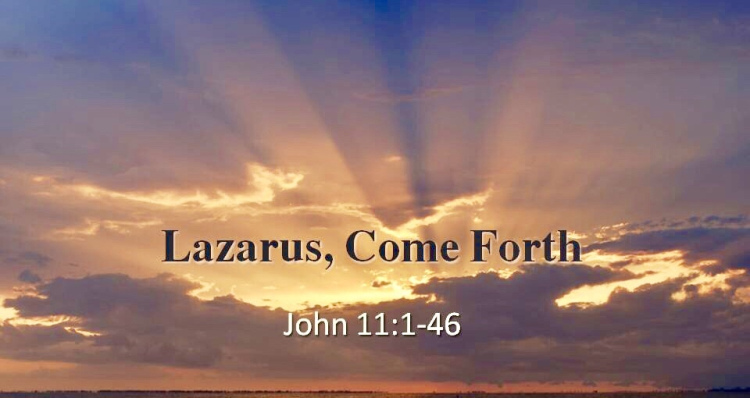 CALL TO WORSHIP
ISN’T THE LOVE OF JESUS SOMETHING WONDERFULIsn’t the love of Jesus something wonderful, Wonderful, wonderful; O isn’t the love of Jesus something wonderful! Wonderful it is to me.UNISON WELCOMENo Matter Who You Are Or Where You Are On Your Life’s Journey, You Are Welcome With Us.OPENING WELCOME AND UNISON PRAYER:  Almighty God, Alpha and Omega, Jesus Christ the author and finisher of our faith through the comfort and power of the Holy Spirit. We invite you to start today with us, we cannot do anything except your presence comes. Come, oh Lord, with your spirit and fill this place with your glory. Accept our worship and praises. Let everything we do today be divinely orchestrated from heaven. Let the manifestations of power be released upon us. Open the windows of heaven and bless us abundantly and let your joy overflow us all through the day of our lives.   In your Lovely Name we pray this, Amen.
Unison Opening Prayer :  SpanishDios Todopoderoso, Alfa y Omega, Jesucristo el autor y completador de nuestra fe a través del consuelo y el poder del Espíritu Santo.Te invitamos a empezar hoy con nosotros, no podemos hacer nada sin  su presencia. Ven, oh Señor, con tu espíritu y llena este lugar de tu gloria. Acepta nuestra adoración y alabanzas. Que todo lo que hacemos hoy sea orquestado divinamente desde el cielo.Que las manifestaciones de poder sean liberadas sobre nosotros. Abre las ventanas del cielo y bendícenos abundantemente y deja que tu gozo nos desborde todos los días de nuestra vida. En tu hermoso nombre rezamos esto, Amén.CONGREGATIONAL HYMNOUR GOD REIGNSHow lovely on the mountains are the feet of him,Who brings good news, good news.Announcing peace, proclaiming news of happiness.Our God reigns; our God reigns!Chorus: Our God reigns!  Our God reigns!  Our God reigns!  Our God reigns!  Out of the tomb He came with grace and majesty; He is alive, He is alive.God loves us so; see here His hands, His feet, His side.Yes, we know, He is alive.
FIRST SCRIPTURE READING- Isaiah 52:7-10 (NIV)7How beautiful on the mountains are the feet of those who bring good news, who proclaim peace, who bring good tidings, who proclaim salvation, who say to Zion, "Your God reigns!" 8Listen! Your watchmen lift up their voices; together they shout for joy. When the LORD returns to Zion, they will see it with their own eyes. 9Burst into songs of joy together, you ruins of Jerusalem, for the LORD has comforted his people, he has redeemed Jerusalem. 10The LORD will lay bare his holy arm in the sight of all the nations, and all the ends of the earth will see the salvation of our God.PRAISE AND WORSHIPLet It RiseLet The Glory Of The Lord, Rise Among Us
Let The Glory Of The Lord, Rise Among UsLet The Praises Of Our King, Rise Among UsLet It RiseLet The Songs Of The Lord, Rise Among Us
Let The Songs Of The Lord, Rise Among UsLet The Joy Of Our King, Rise Among UsLet It RiseOh, Oh Oh,  Let It Rise
Oh, Oh Oh,  Let It RiseTrading My Sorrows
I'm trading my sorrows
I'm trading my shame
I'm laying them down
For the joy of the Lord

I'm trading my sickness
I'm trading my pain
I'm laying them down
For the joy of the Lord
Vamp	Yes Lord yes Lord yes yes Lord
Yes Lord yes Lord yes yes Lord
Yes Lord yes Lord yes yes Lord amen
VerseI am pressed but not crushed
Persecuted not abandoned
Struck down but not destroyed
I am blessed beyond the curse
For His promise will endure
And His joy's gonna be my strength
Though sorrow may last for the night
His joy comes in the morning
{back to chorus}Healing StripesOh Lord We Love YouAnd We Gather In Your NameOh Lord We Love You
Now and Forever the Same{Repeat}We Reach To Heaven and Glorify Your NameWe Celebrate You Jesus for the Grave You OvercameYou Shed Your Blood to Save UsAnd Forever Set Us FreeYou Bore Stripes to Heal UsWe Will Forever Worship TheePRAYERS OF THE PEOPLE
STEWARDSHIP/OFFERING/ANNOUNCEMENTSSERMON SCRIPTURE READING –John 11:38-44Jesus Raises Lazarus From the Dead
38 Jesus, once more deeply moved, came to the tomb. It was a cave with a stone laid across the entrance. 39 “Take away the stone,” he said.  “But, Lord,” said Martha, the sister of the dead man, “by this time there is a bad odor, for he has been there four days.”  40 Then Jesus said, “Did I not tell you that if you believe, you will see the glory of God?”  41 So they took away the stone. Then Jesus looked up and said, “Father, I thank you that you have heard me. 42 I knew that you always hear me, but I said this for the benefit of the people standing here, that they may believe that you sent me.”  43 When he had said this, Jesus called in a loud voice, “Lazarus, come out!” 44 The dead man came out, his hands and feet wrapped with strips of linen, and a cloth around his face.  Jesus said to them, “Take off the grave clothes and let him go.”SERMON (Pastor Mel)    “Out Of The Grave”  Lazarus was in the grave.  Jesus waited a few days before showing up on the scene and exerting His resurrection Power.  Although we don’t see many resurrections from the grave these days… we do see many people in places of darkness and despair that are called out of the grave to abundant and fulfilled life.  What grave are YOU in today?COMMUNIONPOST COMMUNION – SING “THE LORD’S PRAYER”CLOSING HYMN
SUNSHINE IN MY SOULThere is sunshine in my soul todayMore glorious and brightThan glows in any earthly sky; For Jesus is my light.Chorus:O there’s sunshine, blessed sunshine, When the peaceful, happy moments roll;When Jesus shows His smiling face, There is sunshine in my soul.There is music in my soul today,For when the Lord is nearThe dove of peace sings in my heart;The flow'rs of grace appear.There is gladness in my soul today, And hope and love and praise, For blessings which He gives me now, For joys in future days.
Thanks for Joining us Today in 
Worship & Praise!Rev Mel Wilkinson – Pastor813-833-1952pastormelwilkinson@gmail.comWorship Team:Rodney Charles (Music Director)
Ashley Cooper (Choir Director)Ken Brower (Tenor)Steven Blansfield (Baritone)
Gary McQuaig (Guitarist)Cookie McQuaig (Bass)Technical Specialists:Robert BlansfieldFreda Clark. 